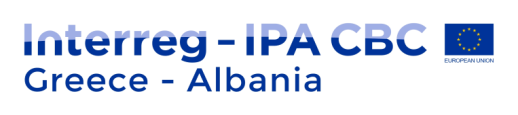 Please use CAPITAL LETTERS and LATIN CHARACTERS when filling in the form.PUBLIC LAW BODY1  OFFICIAL NAME2    										ABBREVIATION     						MAIN REGISTRATION NUMBER3   SECONDARY REGISTRATION NUMBER  (if applicable)PLACE OF MAIN REGISTRATION   CITY  				       COUNTRY 					DATE OF MAIN REGISTRATION 	        DD       	MM	     YYYYVAT NUMBEROFFICIAL ADDRESS  POSTCODE	P.O. BOX	                         CITYCOUNTRY 					TELEPHONEE-MAIL   PLEASE COMPLETE AND SIGN THIS FORM AND ATTACH COPIES OF OFFICIAL SUPPORTING DOCUMENTS (RESOLUTION, LAW, REGISTER(S) OF COMPANIES, OFFICIAL GAZETTE, VAT REGISTRATION, ETC.)_________________________________Public law body WITH LEGAL PERSONALITY, meaning a public entity being able to represent itself and act in its own name, i.e. being capable of suing or being sued, acquiring and disposing of property, entering into contracts. This legal status is confirmed by the official legal act establishing the entity (a law. A decree, etc.)National denomination and its translation in EN Registration number in the national register of the entity.